РЕШЕНИЕ
Глазовской городской Думы
шестого созыва	№ 491 				  				26 июня 2019 годаО представлении к награждению Почётной грамотой Государственного Совета Удмуртской РеспубликиВ соответствии с постановлением Президиума Государственного Совета Удмуртской Республики от 21.06.2005 № 545-III «Об утверждении Положения о Почётной грамоте Государственного Совета Удмуртской Республики», руководствуясь Уставом муниципального образования «Город Глазов»,Глазовская городская Дума решает:Представить к награждению Почётной грамотой Государственного Совета Удмуртской Республики за высокие достижения в сфере образования и личный вклад в дело обучения подрастающего поколения Абашеву Суфию Гинаятулловну, учителя географии муниципального бюджетного общеобразовательного учреждения «Средняя общеобразовательная школа № 7» г. Глазов Удмуртской Республики.ПредседательГлазовской городской Думы		     И.А.Волковгород Глазов«____»  июня 2019 годаГородская Дума муниципального образования «Город Глазов»(Глазовская городская Дума)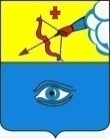 «Глаз кар» муниципал кылдытэтлэн кар Думаез (Глаз кар Дума)